2021届天津市南开大学附属中学高二下学期期末物理考试试题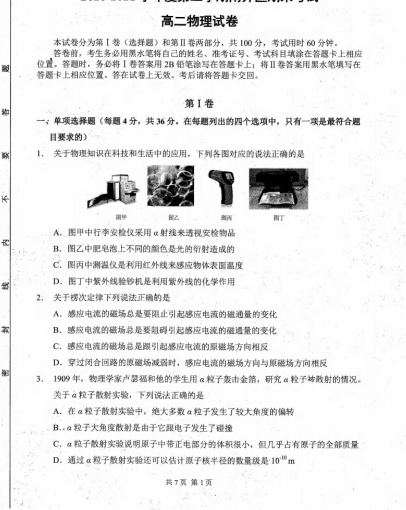 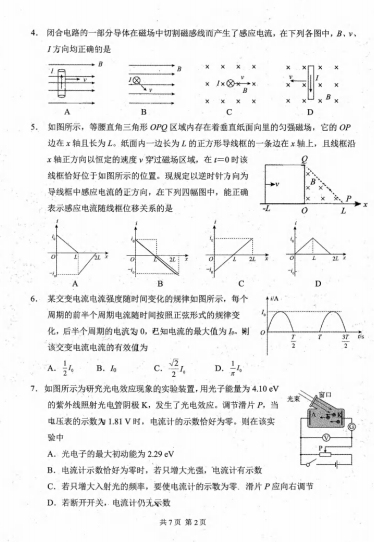 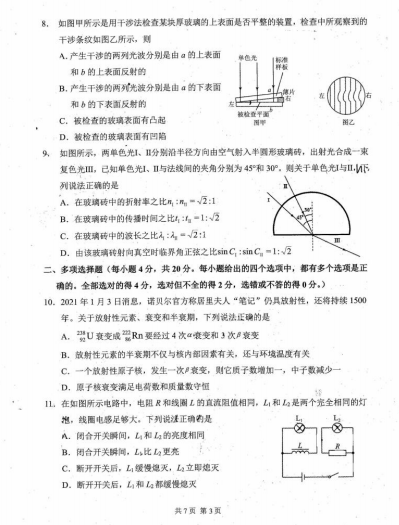 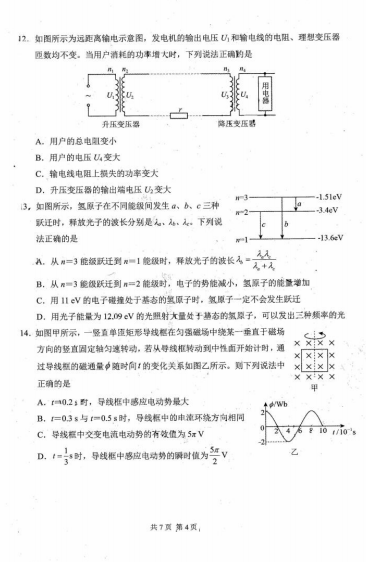 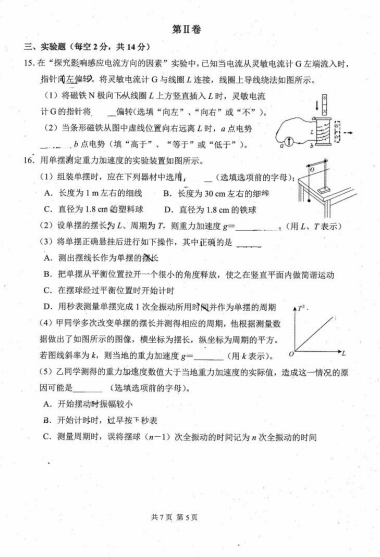 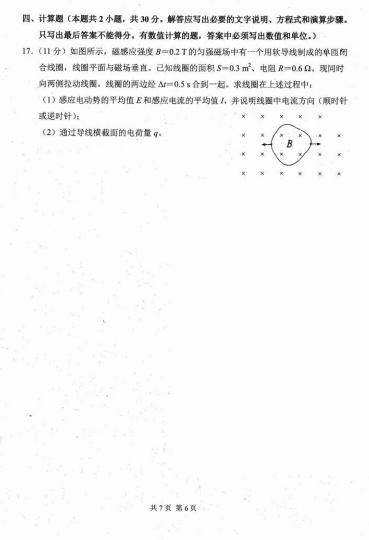 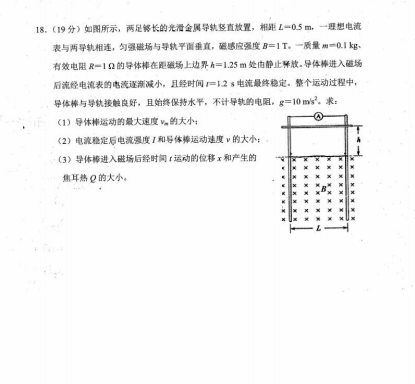 